Urgent ____________County____________	           Kinship Care Referral Form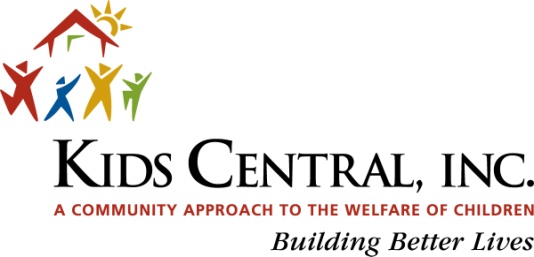 For Office Use Only: FSFN History:  ____ Yes ____No	Dependency: ____No ____Closed ____Open    Open Abuse Report: _____Yes ____ No							Dependency Case Worker:____________	         DCF Investigator____________________DATE OF REFERRAL: 			 CASE NAME: 												GENERAL INFORMATION ABOUT RELATIVE CAREGIVER BEING REFERRED1) Caregiver #1:  						Date of Birth: 		Social Security #: 						    Caregiver #2: 						Date of Birth: 		Social Security #: 						2) Address: 										City, State, ZIP							Email Address								 3) Telephone Numbers:  Home 					Work					Cell   					4) Total Number of Relative Children in the Home: 		  5) Caregivers Relationship(s) to the Children: 								6) Parent’s Name, DOB and Current Location:														7) Are siblings placed all together?______________ If not, where are the other siblings? _______________________________KINSHIP CARE SERVICES NEEDED/DESIRED (please check all that apply):  Daycare, Access Florida and Legal Assistance are only available for non-dependency cases.  ___SUPPORT GROUP	____RESOURCE DIRECTION	     ___DAYCARE	___ACCESS FL		____LEGAL ASSISTANCE                    ___OTHER: 																	    COMMENTS / NOTES_____________________________________________________________________________________________________________________________________________________________________________________________________________________________________________________________________________________________________________________________________________________________________________________________________________________________________________________________________________________________________________________________________________________________________________________________________________________________NAME OF PERSON COMPLETING FORM: 						 AGENCY: 						PHONE NUMBER: 						 EMAIL: 										Referral can be faxed to 352-387-3558, or sent via email to Michelle.Mongeluzzo@kidscentralinc.orgIf you have any questions please contact the Kinship Navigator at 352-387-3526Revised 01/2013 Pursuant to Section 286.26, Florida Statutes, any disabled person who may require accommodations to participate in any meetings or events, please contact Debra Wise or Shelly LaFrance with Kids Central at (352) 873-6332 at least 7 days in advance of the event.  If you are hearing or speech impaired, please use the Florida Relay Service 1-800-955-8771 (TDD) or 1-800-955-8770 (Voice).CHILD’S FULL NAME                   BIRTH DATE SOCIAL SECURITY #CURRENT LEGAL STATUSA. B.C.D.